Castle View Primary School and Nursery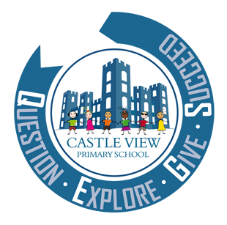 School Road, Matlock, Derbyshire, DE4 3DSTelephone: 01629 582699 info@castleview.derbyshire.sch.ukwww.castleviewmatlock.com Headteacher: Mrs C PeatParent governor nomination formPlease complete section one for self-nomination and refer to the information on the reverse of this form to make yourself aware of the circumstances that a person may not be permitted to stand for the role of school governor. If you are nominating someone other than yourself, please complete section two of this form, reviewing the reverse of this page to ensure that the individual in mind if suitable for the position.Please return your nomination form to the school office no later than 12.00 noon on 21st May 2021.  The returning officer for this election is Allison Potter, Clerk to Governors.If there are more nominations than vacancies, an election will be held on 11th June 2021 and all parents will be sent a voting paper. Section one – self nominationSection two – nominating someone elseSection three – supporting statementDisqualification from holding or continuing to hold office as a governor of a schoolThe School Governance (Constitution) (England) Regulations (2012) Schedule 4 states that a person is disqualified from holding or continuing to hold office as a governor of a school if, in summary, that person:Is under 18 years of age.Is a registered pupil of the school.Is the subject of a bankruptcy restrictions order; an interim bankruptcy restrictionsorder; debt relief order; an interim debt relief order; or theirestate has been sequestrated and the sequestration has not been discharged,annulled or reduced.Is subject to a disqualification order or disqualification undertaking under theCompany Directors Disqualification Act 1986; a disqualification order under theCompanies (Northern Ireland) Order 2002; a disqualification undertaking acceptedunder the Company Directors Disqualification (Northern Ireland) Order 2002; or anorder made under section 429(2)(b) of the Insolvency Act 1986 (failure to payunder county court administration order).Has been removed from the office of trustee for a charity by an order made by the Charity Commission or Commissioners or High Court on grounds of any misconduct or mismanagement in the administration of the charity, or under section 34 of the Charities and Trustee Investment (Scotland) Act 2005 from being concerned in the management or control of any body.Has been removed from office as an elected governor within the last five years.Is included in the list of people considered by the Secretary of State as unsuitableto work with children or young people.Is barred from any regulated activity relating to children.Is subject to a direction of the Secretary of State under section 142 of the Education Act 2002 or section 128 of the Education and Skills Act 2008.Is disqualified from working with children or from registering for child-minding or providing day care.Is disqualified from being an independent school proprietor, teacher or employee by the Secretary of State. Subject to certain exceptions for overseas offences that do not correlate with a UK offence, has been sentenced to three months or more in prison (without the option of a fine) in the five years ending with the date preceding the date of appointment/election as a governor or since becoming a governor.Subject to certain exceptions for overseas offences that do not correlate with a UK offence, has received a prison sentence of two and a half years or more in the 20 years ending with the date preceding the date of appointment/election as a governor.Subject to certain exceptions for overseas offences that do not correlate with a UK offence, has at any time received a prison sentence of five years or more.Has been convicted and fined for causing a nuisance or disturbance on school or educational premises during the five years ending with the date immediately preceding appointment/election or since appointment or election as a governor.Refuses a request by the clerk to make an application to the Disclosure and Barring Service for a criminal records certificate.A person is disqualified from election or appointment as a parent governor of a school if the person— (a)is an elected member of the local authority; or(b)is paid to work at the school for more than 500 hours in any twelve consecutive months.I wish to nominate myself for the role of parent governor at Castle View Primary School and Nursery. I have read the information on disqualification and confirm that I am eligible to stand for election. I wish to nominate myself for the role of parent governor at Castle View Primary School and Nursery. I have read the information on disqualification and confirm that I am eligible to stand for election. Name:Email address:Child’s name:Child’s class:Signature:I wish to nominate another parent for the role of parent governor at Castle View Primary School and Nursery. I confirm that I have informed the parent of my intention to nominate them and they are willing to be nominated for election.I wish to nominate another parent for the role of parent governor at Castle View Primary School and Nursery. I confirm that I have informed the parent of my intention to nominate them and they are willing to be nominated for election.Nominee’s detailsNominee’s detailsName:Email address:Child’s name:Child’s class:Signature:Person being nominatedPerson being nominatedName:Email address:Name of child:Child’s class:Signature:I have read the information on disqualification and confirm I am eligible to stand for election.Signature:Please provide a statement of no more than 200 words in support of your nomination.  Please include any relevant experience and skills 